511941C2-Wand-Duschhandlauf Be-Line anthrazitArt. 511941C Ausschreibungstext2-Wand-Duschhandlauf Be-Line Ø 35 für WC, Dusche oder Wanne. 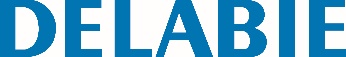 Bietet Halt und Stütze im Stehen. Hilft beim sicheren Betreten und Bewegen in der Dusche sowie beim Ein- und Ausstieg aus der Wanne. Hilft in WCs mit UP-Spülkasten oder Druckspülung beim Umsetzen zwischen Rollstuhl und WC. Maße: 695 x 695 mm. Aluminiumrohr, Materialstärke 3 mm. Halterungen aus Aluminium massiv. Abgerundetes Profil Ø 35 mit ergonomischer, flacher Vorderseite: verhindert Verdrehen der Hand am Griff und gewährleistet optimale Griffsicherheit. Oberfläche Aluminium pulverbeschichtet anthrazit-metallic für visuell kontrastierende Gestaltung zur Wand. Homogene Oberfläche erleichtert die Reinigung und gewährleistet bessere Hygiene. 38 mm Abstand zwischen Griff und Wand: Minimaler Platzbedarf verhindert Einklemmen des Unterarms und reduziert dadurch das Risiko von Knochenbrüchen bei Stürzen. Verdeckte Befestigung. Edelstahlschrauben Ø 8 x 70 mm für Massivwand im Lieferumfang. Auf mehr als 200 kg getestet. Empfohlenes Maximalgewicht des Benutzers: 135 kg. 10 Jahre Garantie auf die Stange. CE-Kennzeichnung.